ПЛАН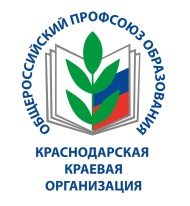 работы Совета молодых преподавателей вузов на 2022 год№МероприятиеСроки проведенияОтветственный Организация  и проведение заседаний  Совета в течение годаПредседательВзаимодействие с председателями первичных профорганизаций работников вузов,  объединенных профорганизацийв течение годаПредседатель,члены СоветаРеализация решений Профсоюза, в том числе Координационного Совета председателей первичных профсоюзных организаций работников вузов (КСП), КСП ЮФОв течение годаПредседатель,члены СоветаУчастие в культурно-просветительском проекте «Путешествуем вместе с профсоюзом» для молодых работников – членов Профсоюза. МГУ, Москва4-6 февраляПредседательОрганизация круглого стола «Профсоюз и корпоративная культура молодого преподавателя вуза»17 февраляПредседатель,члены СоветаРеализация регионального проекта «Тропа здоровья»в течение годаПредседатель,члены СоветаУчастие во Всероссийском круглом столе о перспективах профессионального роста и путях реализации социальных ожиданий молодых работников университетов «Приоритеты государства и общества в привлечении молодежи к работе в университетах России»1 марта Председатель,члены СоветаОрганизация участия работников из числа молодежи в акциях и конкурсах Общероссийского Профсоюза образования, краевой организации Профсоюзав течение годаПредседатель,члены СоветаУчастие в международном конкурсе молодых преподавателей «Учимся учить»март-июньЧлены СоветаУчастие в VII Всероссийском конкурсе социальных проектов профорганизаций вузов «Траектория успеха»июнь-сентябрьПредседатель,члены СоветаУчастие в школе-семинаре для членов профкомов первичных профсоюзных организаций работников вузов, ответственных за работу с молодыми работниками в образовательных организациях высшего образованияавгустПредседатель,члены СоветаУчастие во Всероссийском семинаре - совещании председателей первичных профсоюзных организаций вузовсентябрьПредседатель,члены СоветаИнформирование членов Профсоюза о деятельности Профсоюза, в том числе КСП Профсоюза, КСП ЮФОв течение годаПредседатель